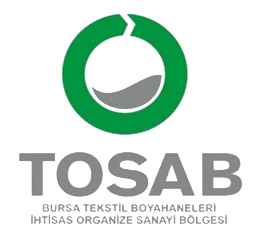                                                                                                                                  	……/…../……TOSAB BURSA TEKSTİL BOYAHANELERİ İHTİSAS ORGANİZESANAYİ BÖLGESİ MÜDÜRLÜĞÜNEKonu: Tadilat Yapı Ruhsatı Başvurusu Hk.                                                                                                                     Firma Kaşe /  İmza        Bölge Müdürlüğünüz sınırları içerinde yer alan   …………………. pafta , ………..….. ada ,…………….. parsel numaralı taşınmaz için dilekçe ekindeki tadilat ruhsatı başvuru belgeleri ve tadilat  projesine göre tadilat ruhsatı talep ediyorum. Tadilat ruhsatına esas iş ve işlemlerin yürütülmesi hususunda bilgi ve gereğini arz ederim.        Bölge Müdürlüğünüz sınırları içerinde yer alan   …………………. pafta , ………..….. ada ,…………….. parsel numaralı taşınmaz için dilekçe ekindeki tadilat ruhsatı başvuru belgeleri ve tadilat  projesine göre tadilat ruhsatı talep ediyorum. Tadilat ruhsatına esas iş ve işlemlerin yürütülmesi hususunda bilgi ve gereğini arz ederim.        Bölge Müdürlüğünüz sınırları içerinde yer alan   …………………. pafta , ………..….. ada ,…………….. parsel numaralı taşınmaz için dilekçe ekindeki tadilat ruhsatı başvuru belgeleri ve tadilat  projesine göre tadilat ruhsatı talep ediyorum. Tadilat ruhsatına esas iş ve işlemlerin yürütülmesi hususunda bilgi ve gereğini arz ederim.        Bölge Müdürlüğünüz sınırları içerinde yer alan   …………………. pafta , ………..….. ada ,…………….. parsel numaralı taşınmaz için dilekçe ekindeki tadilat ruhsatı başvuru belgeleri ve tadilat  projesine göre tadilat ruhsatı talep ediyorum. Tadilat ruhsatına esas iş ve işlemlerin yürütülmesi hususunda bilgi ve gereğini arz ederim.        Bölge Müdürlüğünüz sınırları içerinde yer alan   …………………. pafta , ………..….. ada ,…………….. parsel numaralı taşınmaz için dilekçe ekindeki tadilat ruhsatı başvuru belgeleri ve tadilat  projesine göre tadilat ruhsatı talep ediyorum. Tadilat ruhsatına esas iş ve işlemlerin yürütülmesi hususunda bilgi ve gereğini arz ederim.        Bölge Müdürlüğünüz sınırları içerinde yer alan   …………………. pafta , ………..….. ada ,…………….. parsel numaralı taşınmaz için dilekçe ekindeki tadilat ruhsatı başvuru belgeleri ve tadilat  projesine göre tadilat ruhsatı talep ediyorum. Tadilat ruhsatına esas iş ve işlemlerin yürütülmesi hususunda bilgi ve gereğini arz ederim.